SummarySince 2009 - Member of the Federal Association of Interpreters and Translators (BDÜ)Included in the list of sworn Interpreters of North Rhine -Westfalia Court of AppealSimultaneous interpreter / translator, regular participant in international projectsProfessional Russian language teacher, individual and group lessonsProfessional Violinist – Performer / Violin Teacher The Rimsky-Korsakov St. Petersburg State Conservatory of MusicRelated ExperienceSimultaneous interpreter, since 2003 - Regular participation in various projects, such as: Days of Moscow in Dusseldorf, Exhibition-fair CeBIT, Hannover, 	Forum on Health, Consulate General of the Russian Federation in Bonn, Vaillant Group GmbH Company, Congresses and international conferences2017. Interpreting for German Chancellor Angela Merkel2019. Interpreting at the “Petersburger Dialog” in Bonn with the participation of the German and the Russian Minister of Foreign Affairs and (in the working party „Culture“) the Director of the Hermitage Museum Mikhail PiotrovskyRussian language teacher – Thyssen-Krupp - Dusseldorf, 2004 - 2005Individual and group lessons, individual lessons for one of the board memberRussian language teacher – E.ON Ruhrgas – Essen, 2010 -2011Freelance translator / Consecutive interpreter at negotiations – Munich, 1999-2003With the following specializations: Economics, engineering, law, medicine, philosophy, literature, history, music, artConsecutive interpreter in various fieldsLeading international telephone conferencesParticipation in various projects, including abroadTranslator / Interpreter – Dusseldorf, 1992 - 1999Cooperation with a Dutch publishing house, German – Russian, Dutch – Russian and vice versaWork at presentations and negotiations, German – Russian, Dutch – RussianEducation / CertificationMember of the Federal Association of Interpreters and Translators (BDÜ), 2009Obtaining authorization to certification of translators/ interpreters, included in the list of sworn translators of North Rhine -Westphalia Court of Appeal, 2001  Bavarian Ministry of Education and Culture, Munich - Successful state Certification exams  Qualifications: Translator with state certification, Russian and German, 2000 …2Veronika Jefremowa continued…Institute of Languages and Interpreters Translation Munich, (Sprachen- und Dolmetscher-Institut München), September 1998 – June 1999Three-year course completed in two semester.Diploma: Interpretation and translation, German and Russian languagesSpecialization: Economics and TechnologyFolkwang University of the Arts, Essen, 1995	Diploma with the qualification “Performing arts”Specialization: ViolinGraduation, Finals: “Excellent”Dusseldorf Symphony Orchestra /German Opera on the Rhine, 1992 - 1993Professional practiceHeinrich-Heine University, German for foreigner’s course, 1990 - 1993Certificate - all six stages passed and graduated in two semestersRobert-Schumann University of Music (Musikhochschule) Dusseldorf, 1990 – 1993The Rimsky-Korsakov St. Petersburg State Conservatory of Music, student, 1989 – 1990The Rimsky-Korsakov St. Petersburg State Conservatory of Music College, 1984 - 1988Including studies of English, Spanish and Italian Diploma with honor, qualification: Violinist – Performer / Violin Teacher GPA (Grade Point Average) 100%Erkrath, 18.09.2020Veronika Jefremowa Sedentaler Str. 30 D-40699 Erkrath, Germany Phone: +49 2104 / 810 86 22Cell: + 49 152 / 088 36 808Email: Veronikajef@googlemail.com Website:  www.veronika-jefremowa.de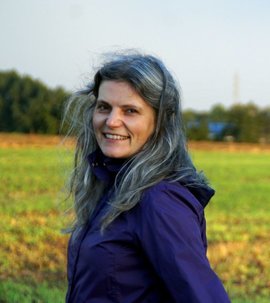 